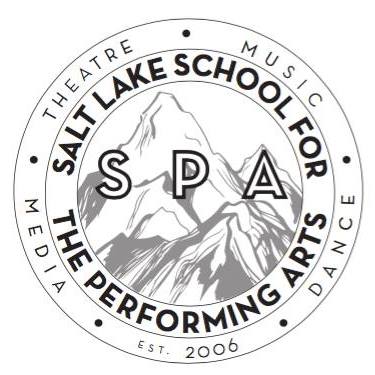 SLSPA COMMUNITY SERVICE FOR SEAT TIME FORMCommunity Service Supervisor’s InfoStudent Signature: __________________________________________			Date: ____________________________ *Please turn in completed form to Shauna Brand’s box in the main office or email it to sbrand@saltlakespa.orgDateTime InTime OutTotal HoursDescription of Community ServiceSupervisor NameSupervisor Contact InformationSupervisor’s Organization/SignaturePhone Number: Email: Phone Number: Email: Phone Number: Email: 